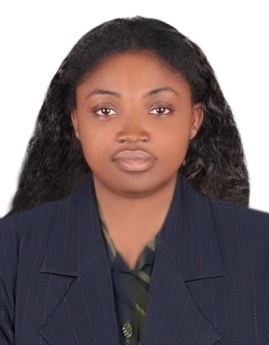                                                                                                                                                                                                                     NAME:                                                LUM DATE AND PLACE OF BIRTH:          02/01/1988 at DoualaNationality:                                       CameroonianLanguage:                                     English/French/Basic ArabicLUM.298806@2freemail.com  SUMMARY:Motivated sales associate with 5 years of sales experience. Independent worker with high energy and great communication skills.  Reliable and friendly, able to work under pressure and collaborate in a team environment.COMPETENCIES:Ability to build relationships effectively with customers across all levels.Following up new leads with customers and quickly pointing out the benefits of a product of service.Able to work in a door to door and face to face sales capacityImpeccable customer service skills.Always delivering the best possible solutions for customers.Being a role model for brands through being immaculately presented& professionalAn eye for commercial and sales opportunities.  An unbeatable work ethic and determined attitude towards hitting sales targets.Excellent communication skills and highly personableAbility to influence key decision makersAn ambitious and positive team playerSALES SKILLS ACQUIRED WHILE STUDYINGComputer literate and proficiency in the English language.Identifying and developing new accounts, whilst maintaining and developing existing accounts.Ability to work under pressure and to meet deadlines.Excellent negotiating skills. Knowledge of all aspects of customer care including; new account application, meeting customer expectations, Customer complaintsA range of advanced selling skills, from prospecting to closing.Dealing with all customer queries, efficiently and effectivelyHIGHLIGHTS:Product knowledge                                         ●   Motivated sellerService-minded                                                ●   Persuasive communicatorAble to stand for long hours                          ●    Accurate and efficientOrder processing                                              ●    MS office proficient                                  Effective team player                                       ●    Multi-task               WORK EXPERIENCE:SALES REPRESENTATIVE – COCO WANG in CHINA MALL Ajman (May 2014-July 2016)Maintained front-desk areas clean, spacious, and presentable. Receive and follow customers’ demands  to ensure they are satisfied in a most effective manner.Support customers on a wide range of generic services following established policies and procedure to ensure customer needs are met in the most effective manner.Tracked major customer complaints and reported key issues to supervising colleagues. Interacted with internal teams to ensure consistent and reliable customer service. Provide customers with dedicated support according to policies and procedures to ensure compliance to regulations and risks mitigation.Identify and highlight potential areas of improvement to support continuous improvement of   service and operations.CUSTOMER SERVICE REPRESETATIVE – LAHO GASTON (DEC 2011-Feb 2013)I worked as part of a large team of sales and customer service executives. We sold a wide range of products to various industries, retailers and consumers. Duties: Proactively sought out customers to assist across sales floorEnthusiastically conversed with customers about purchases needs and available productsEscorted customers to products answered question about uses, and made sure all question were answered and if  additional help was needed  Contacting lapsed & new customers to introduce and promote products. Training new staff on call logging software.Re-directing enquiries to the appropriate person. Building and developing accounts. Contributed to and participated in team meetings and activities.Processing order. Maintaining a working understanding of key suppliers, competitive position. Logged enquiries and resolutions on a database. Offered customers alternatives and up-selling.EDUCATION:First degree in Economics and ManagementGovernment Certificate Exam (GCE) Advanced Level.Ordinary levels CertificateFirst School Leaving Certificate